 SOL·LICITUD D’ AMPLIACIÓ DE DIES PROGRAMA DE TELETREBALL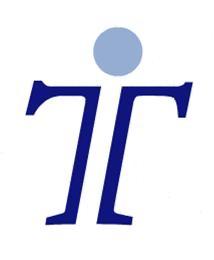 Dades de la unitat  i de la persona teletreballadoraPla de treball  pel total de dies proposats a la setmana de teletreball Marqueu l’opció adient  Es consensua el present  pla de treball a realitzar en el total de dies a la setmana proposats  de teletreball. Indicar el termini de l’ampliació només en el cas que sigui circumstancial:        mesos. El teletreballador es compromet a conèixer i aplicar el Manual UPC de Protecció de Dades. Així mateix, tant el teletreballador com la UPC donaran compliment a l'article 86 "Règim de treball fora dels locals del responsable del fitxer o encarregat del tractament" del Reial decret 1720/2007, de 21 de desembre, pel qual s'aprova el Reglament de desplegament de la Llei de protecció de dades de caràcter personal, per garantir, entre altres coses, el nivell de seguretat corresponent al tipus de dades que pugui tractar.         No es consensua la present sol·licitud. Indiqueu els motius:	Motivació del Cap orgànic/a: 	Motivació de la Persona sol·licitant: Barcelona, a ...............de..........................Signatura del teletreballador/a:	   	 	Signatura cap orgànic/a: 		Signatura cap immediat/a:			Nom i 2 cognoms:		 		Nom i 2 cognoms:                      		Nom i 2 cognoms: Nom i codi de la UnitatNom i cognoms persona teletreballadoraDia/dies actuals de la setmana de teletreballDies de la setmana totals proposats de teletreball Data proposada de la modificacióMotiu de la sol·licitud Període (indicar-ho en cas que sigui circumstancial)Tasques acordades per teletreballarDetalleu cada una d’ellesIndicadors de resultats a assolir: Detalleu per a cada tasca què es valorarà com a un resultat òptim i, si s’escau, el terminiComentaris